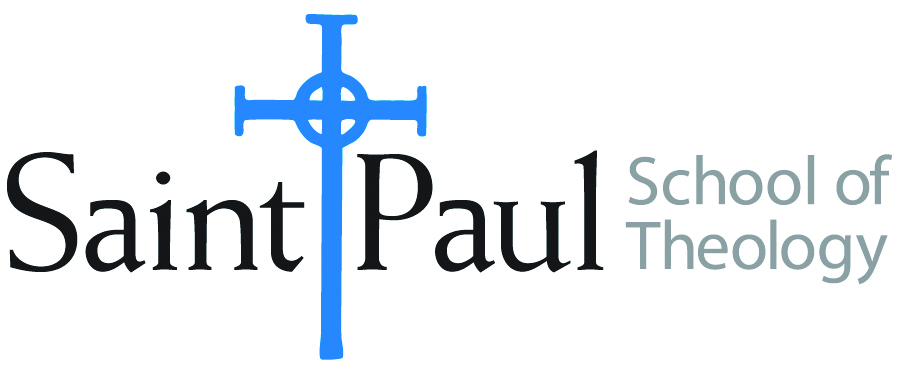 COURSE TEXTBOOK LIST INFORMATIONFACULTY INSTRUCTIONSFACULTY INSTRUCTIONSSTUDENT INSTRUCTIONSSTUDENT INSTRUCTIONSFor each semester taught, faculty should complete and submit a new form each time the course is taught and returned. Forms are due by the first day of registration for a given term.  DESKCOPY – ordered by faculty and adjuncts USING THE SAINT PAUL AMAZON ACCOUNT AND SPST CREDIT CARD. (OR, have Jennifer Smith order for you) at a $200 max for 1st time use of text per course.  IF you purchase yourself, note that we will NOT reimburse you for any tax or shipping paid by you, use the  Expense Reimbursement Form, attach all actual / delivered receipt or invoices, return via email or mail, and this should be reimbursed with your first stipend payment (or next payroll payment)For each semester taught, faculty should complete and submit a new form each time the course is taught and returned. Forms are due by the first day of registration for a given term.  DESKCOPY – ordered by faculty and adjuncts USING THE SAINT PAUL AMAZON ACCOUNT AND SPST CREDIT CARD. (OR, have Jennifer Smith order for you) at a $200 max for 1st time use of text per course.  IF you purchase yourself, note that we will NOT reimburse you for any tax or shipping paid by you, use the  Expense Reimbursement Form, attach all actual / delivered receipt or invoices, return via email or mail, and this should be reimbursed with your first stipend payment (or next payroll payment)Students may acquire textbooks by ordering online via Amazon or other book retailer and having books shipped to them.  Regardless of shopping / ordering method, students may check Cokesbury online for discount on text and certain texts may be sent free delivery. Students may acquire textbooks by ordering online via Amazon or other book retailer and having books shipped to them.  Regardless of shopping / ordering method, students may check Cokesbury online for discount on text and certain texts may be sent free delivery. COURSE INSTRUCTOR(s) Dr. Young-Ho Chun             Dr. Young-Ho Chun             Dr. Young-Ho Chun            COURSE NUMBER & SECTION(s)EWR 311 ON – Asynchronous OnlineEWR 311 ON – Asynchronous OnlineEWR 311 ON – Asynchronous OnlineCOURSE NAMEEngaging World Religions:  BuddhismEngaging World Religions:  BuddhismEngaging World Religions:  BuddhismCOURSE SEMESTER & YEAR  Summer 2024Summer 2024Summer 2024DATE OF SUBMISSION3/15/20243/15/20243/15/2024BOOK TITLE and EDITION(include subtitle if applicable)BOOK TITLE and EDITION(include subtitle if applicable)AUTHOR(S)# of pages to be readPUBLISHER and  DATE13-Digit ISBNLIST PRICE(est)1Buddhist Religions: A Historical IntroductionRobinson, Richard H., Johnston, Williams L,, et.al.Wadsworth, 5th Ed, June 2005978-0534558581$20 - $902Zen and the Birds of AppetiteMerton, ThomasNew Directions, Later Printing Ed, January 1968978-0811201049$153Zen Buddhism and PsychoanalysisFromm, Erich, et.al.HarperCollins, January 1970978-0060901752$154Buddhist Scripture / Bible – any version or translation5***later I will post a few articles written on a specific focus for reflection and discussion during the course.TOTAL Number of Pages to Be ReadTOTAL Number of Pages to Be ReadBOOK TITLE and EDITION(include subtitle if applicable)BOOK TITLE and EDITION(include subtitle if applicable)BOOK TITLE and EDITION(include subtitle if applicable)AUTHOR(S)# of pages to be readPUBLISHER and  DATE13-Digit ISBNLIST PRICE(est)12TOTAL Number of Pages to Be ReadTOTAL Number of Pages to Be Read